VOLLMACHT Bündel-Wahrnehmungsvertrag mit der Bildrecht
Vollmachtgeber/in:	Fotograf:in/Urheber:in: 	______________________________________________	Vorname			Nachname	(„Ich-Form“)Bevollmächtigte:	Bundesinnung Berufsfotografie Wirtschaftskammer Österreich
Wiedner Hauptstraße 63, 1045 Wien
(„Bundesinnung Berufsfotografie“)Als Fotograf:in habe ich Anspruch auf pauschale Vergütungen für jene Nutzungen meiner Fotografien, die das österreichische Urheberrechtsgesetz (UrhG) ohne meine Zustimmung als Urheber:in gestattet und per Gesetz nur von einer Verwertungsgesellschaft geltend gemacht werden können. Zudem werden mit der im Jänner 2022 in Kraft getretenen Reform des Urheberrechts (UrhG-Novelle 21) künftig auch die massenhaften Bild-Nutzungen von User:innen auf Social Media (sog. Postings, User-generated Content, etc.) vergütet. Gleiches gilt für Bild-Nutzungen im Rahmen von Presseveröffentlichungen, welche online verwendet werden (Suchmaschinen u.dgl.).Derartige Bild-Nutzungen werden von den Zahlungspflichtigen kollektiv durch die Verwertungsgesellschaft Bildrecht GmbH Gesellschaft zur Wahrnehmung visueller Rechte („Bildrecht“), Burggasse 7-9/6, 1070 Wien, treuhänderisch eingehoben und an deren Bezugsberechtigte ausgeschüttet. Die Bundesinnung Berufsfotografie als meine gesetzliche Interessensvertretung hat mit der Bildrecht einen Bündel-Wahrnehmungsvertrag abgestimmt, der den Interessen der Berufsfotograf:innen entspricht. Durch diesen Bündel-Wahrnehmungsvertrag lasse ich nur meine speziell dafür eingeschränkten Rechte und Ansprüche durch die Bildrecht wahrnehmen und kann die mir zustehenden Pauschalvergütungen beziehen.Daher beauftrage und bevollmächtige ich hiermit die Bundesinnung Berufsfotografie, in meinem Namen mit der Bildrecht einen Wahrnehmungsvertrag über meine Rechte und Ansprüche an meinen Fotografien eingeschränkt auf die gesetzlichen sog. „freien Werknutzungen“ und jene Nutzungen, die auf Basis der Urheberrechtsnovelle 2021 sinnvollerweise kollektiv vergütet werden – wie Social Media-Nutzungen durch User:innen sowie Online-Nutzungen von Presseveröffentlichungen – abzuschließen.Der durch die Bundesinnung Berufsfotografie für mich abzuschließende Wahrnehmungsvertrag ist abrufbar unter: https://www.wko.at/branchen/gewerbe-handwerk/berufsfotografie/buendel-wahrnehmungsvertrag-mit-der-bildrecht.html als auch unter www.bildrecht.at/bildurheberinnen/meldungen/downloads-für-bildurheberrechteinhaber/.Ich kann mehr oder weniger Rechte und Ansprüche durch die Bildrecht wahrnehmen lassen als der von der Bundesinnung Berufsfotografen empfohlene Wahrnehmungsvertrag vorsieht (siehe vorgenannte Links). Dies kann ich durch eine gesonderte Erklärung gegenüber der Bildrecht vornehmen (Opt-in für mehr Rechte oder Op-out für weniger Rechte. Ich bin mir bewusst, dass ein Opt-out die Tantiemenzahlungen reduziert bzw. ganz verhindert). Die bisherigen Nutzungen meiner Fotografien/Werke (via Honorarvereinbarungen o.ä.) regle ich weiterhin ausschließlich selbst, Vereinbarungen mit meinen Kund:innen bleiben von diesem Wahrnehmungsvertrag vollständig unbeeinflusst. Der für mich von der Bundesinnung Berufsfotografie abzuschließende Wahrnehmungsvertrag betrifft daher ausschließlich jene Vergütungen, welche nur über die Bildrecht eingehoben und solche, die sinnvoll nur von dieser als Verwertungsgesellschaft kollektiv wahrgenommen werden können. In diesem begrenzten Rahmen wird die Bildrecht auf Basis dieses Wahrnehmungsvertrags für mich treuhänderisch tätig und zahlt direkt an mich diese eingehobenen Vergütungen aus.Die Bildrecht als staatlich legitimierte, treuhänderisch tätige, nicht auf Gewinn ausgerichtete österreichische Verwertungsgesellschaft für Bildurheber:innen nimmt aktuell folgende Vergütungen, die nur von ihr geltend gemacht werden können, wahr und verteilt diese an deren Bezugsberechtigte, somit nach Abschluss meines Wahrnehmungsvertrags auch an mich:* Speichermedienvergütung		* Bibliothekstantieme
* Reprographievergütung		* Vergütungen für digitale Nutzungen in Unterricht & Lehre* Kabelvergütung			* Vergütungen aus dem Ausland 
* Schulbuchvergütung		Die Zahlungen, welche die Bildrecht aus diesem kostenfreien und jederzeit kündbaren Wahrnehmungsvertrag an mich als Fotograf:in leistet, sollen mit befreiender Wirkung auf meine im folgenden Stammdatenblatt angegebene Bankverbindung überwiesen werden.Stammdaten | Fotograf:in/Rechteinhaber:in__________________________		                                                           __________________________________Ort, Datum				                                          Fotograf:in / Rechteinhaber:in männl.      weiblich      divers                      Titel                      Vorname                      Nachname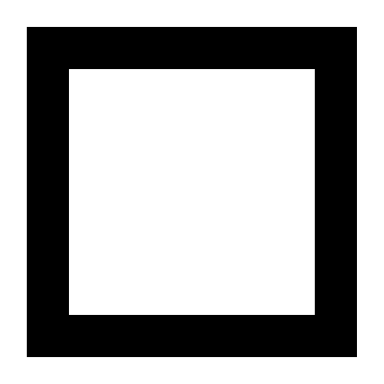 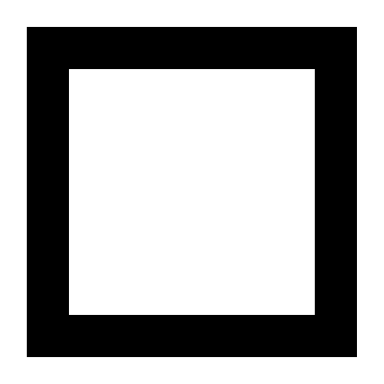 Pseudonym(e)                                                        Geburtsdatum (TT/MM/JJJJ)                 StaatsangehörigkeitGeschäftsadresse (Straße, Haus- / T ür-Nr. / PLZ / Ort)E-Mail                                                                         TelefonMitgliedschaft bei anderen VerwertungsgesellschaftenKontoinhaber/in (falls abweichend).                                      BankIBAN                                                                                             BICUID-Nummer: ATU                                                                    Steuerstatz:    0%     13%     20%Meine angegebenen personenbezogenen Daten werden von der Bundesinnung Berufsfotografie ausschließlich zur Erfüllung des von mir vorliegend erteilten Auftrages, nämlich für Zwecke des Abschlusses des Bündel-Wahrnehmungsvertrages, verarbeitet und an die Bildrecht weitergegeben (Art. 6 Abs. 1 lit. b DSGVO). Im Übrigen gilt die Datenschutzerklärung der Bundesinnung Berufsfotografie, welche mir bei Eintritt als deren Mitglied zur Kenntnis gebracht wurde und unter https://www.wko.at/service/datenschutzerklaerung.html abrufbar ist. Die Bildrecht wird diese Stammdaten ausschließlich für Zwecke der ihr übertragenen Wahrnehmung der Rechte und Ansprüche gemäß des Bündel-Wahrnehmungsvertrages verwenden. Die entsprechende Datenschutzerklärung der Bildrecht ist online unter https://www.bildrecht.at/datenschutz abrufbar.VereinsbeitrittDurch Ankreuzen erkläre ich mich mit dem Beitritt zum Verein Bildrecht einverstanden. Die Mitgliedschaft ist kostenlos und berechtigt mich zur Mitbestimmung in der Generalversammlung. Die Statuten und weitere Informationen zum Verein Bildrecht sind unter https://www.bildrecht.at/bildrecht/verein-bildrecht  abrufbar und einsehbar.